What do we need to do next?
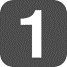    Date of next 4 + 1 Review:      Additional NotesAction Plan from 4 + 1 Review                                             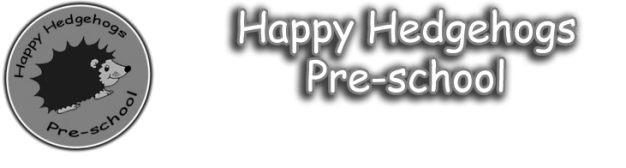 Person Centred Planning Reviewh
4 + 1 Questions
Name of Child:                                         Date of Birth:     
Date of Review:    
People Present:     
Apologies: What have we tried?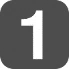 What have we learned?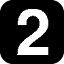 What are we pleased about?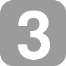 What are we concerned about?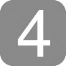 Outcome Strategies ResponsibilityReview date:   Review date:   Review date:   What needs to happen?By whom?By when?